
Exhibition Schedule 2019-2020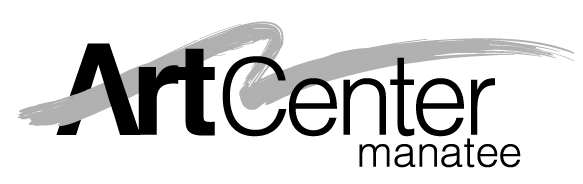 
Exhibition Schedule 2019-2020
Exhibition Schedule 2019-2020
Exhibition Schedule 2019-2020
Exhibition Schedule 2019-2020
Exhibition Schedule 2019-2020On DisplayKellogg GallerySearle GalleryReid Hodges GalleryReceiving/Pickup 9:00-1:00Reception
Thurs 
5:00-7:00Sep 5 – Oct 4Something TastyOpen Juried ShowSomething TastyOpen Juried ShowInstructors ShowcaseR- 9/3/19
PU- 10/5/19Sep 12Oct 8 -Nov 8Go WildOpen Juried ShowGo WildOpen Juried ShowGo WildOpen Juried ShowR-10/5/19
PU-11/9/19Oct 10Nov 12-Dec 13A Tapestry Of MovementJames GriffinACM Ornament ExtravaganzaGiving ThanksOpen Juried ShowR-11/9/19
PU-12/14/19Nov 14Dec 17 - 
Jan 10A Walk In The WoodsCurated ExhibitSmall But MightyOpen Juried ShowSmall But MightyOpen Juried ShowR-12/14/19
PU 1/11/20Dec 19Jan 14 –Feb 7Artists Guild of Anna Maria IslandAnnual Member ShowAnnual Member ShowR-1/11/20 
PU-2/8/20Jan 16 Feb 11 -Mar 133 Modern MastersSchaller, Salminen & MitchellFSWS Curated ShowFSWS Curated ShowR-2/8/20
PU-3/14/20Feb 13Mar 17 - 
Apr 10Watercolor WorksKathy Simon-McDonaldPoints Of ViewOpen Juried ShowPoints Of ViewOpen Juried ShowR-3/14/20
PU-4/11/20Mar 19Apr 14 - 
May 8Manatee County School DistrictManatee County School DistrictManatee County School DistrictR-4/11/20PU-5/9/20Apr 16May 12 - 
Jun 5100 Years Of Women Open Juried ShowSarasota Sumi-e Society 30th Anniversary100 Years Of WomenOpen Juried ShowR-5/9/20
PU-6/6/20May 14Jun 9 - 
TBDTBDTBDTBDR-6/6/20
PU- ???Jun 11AugKidsArtKidsArtKidsArtTBDFor online entries, please visit www.artcentermanatee.org/exhibitions. 
Questions: call 941.746.2862 or email acm@artcentermanatee.orgFor online entries, please visit www.artcentermanatee.org/exhibitions. 
Questions: call 941.746.2862 or email acm@artcentermanatee.orgFor online entries, please visit www.artcentermanatee.org/exhibitions. 
Questions: call 941.746.2862 or email acm@artcentermanatee.orgFor online entries, please visit www.artcentermanatee.org/exhibitions. 
Questions: call 941.746.2862 or email acm@artcentermanatee.orgFor online entries, please visit www.artcentermanatee.org/exhibitions. 
Questions: call 941.746.2862 or email acm@artcentermanatee.orgFor online entries, please visit www.artcentermanatee.org/exhibitions. 
Questions: call 941.746.2862 or email acm@artcentermanatee.org     Exhibition  Requirements 
 for  Open &   Member     Shows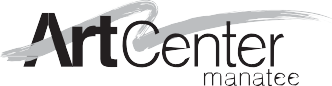 
Originality:Entries must be the original design of the artist completed in the last 3 yrs. (Sculptures completed in the last 5 years.) Class projects, of the artist’s own design, are acceptable.  Copies of someone else’s design are not acceptable. Source material must be original and not derived from any published or copyrighted images.Only original work will be accepted; no reproductions (prints, giclees) except digital productions.Work may be shown only once in an ACM open or member show.Work may not be removed from the Artists’ Market to be shown in an exhibit.Size limits for Small But Mighty Open Juried Show are no larger than 12” x 12”.Size:Maximum size for paintings is 7’ x 7’.Any entry weighing over 50 lbs will be accepted at the discretion of the receiving committee and the artist must be available to assist with placement of the piece the day the show is hung.Framing:You may use glass in framed pieces under 22 x 28 inches.We require Plexiglas on all framed work over 22 x 28 inches.Unframed canvas need to be museum wrapped with painted edges.All photographs are to be framed under glass or Plexiglas or printed on museum wrapped canvas.All framed and gallery - wrapped pieces must be wired, with wire ends wrapped with tape.
Wire should be securely attached to the back of the frame with screw eyes, one third down from the top of the frame.Saw tooth hangers, fishing line or chains will not be accepted.Name, address and phone number must be written on the back of all art.Yellow copy of entry form should be taped to the wire on the back-right side of the artwork.Mats, glass and Plexiglas need to be clean and free of scratches.Any entry not meeting these requirements will not be accepted.Fees:The entry fees are non-refundable.Fee Schedule:One Piece: $20 members, $30 non-members. Two Pieces: $30 members, $50 non-members. Three Pieces: $35 members, $65 non-membersDiptych: $25 ArtCenter Manatee members, $40 non-membersTriptych: $35 ArtCenter Manatee members, $60 non-membersDiptych and Triptych must be in matching frames.Small But Mighty Open Juried Show: Four Pieces: $40 members, $70 non-members.  Five Pieces: $45 members, $75 non-members.Withdrawal:No work accepted for an exhibition may be substituted or withdrawn during the exhibit.Sales:Artwork sold will remain in the galleries until the published pick up date. The artist will receive 65% of the sale price.Pick Up Deadline:All work must be picked up on the designated pick up date.Any artist who leaves work at the ArtCenter longer than 7 days after the pickup date will be charged $5 per day per piece.Statement of Responsibility:The ArtCenter will do everything possible to protect the work of the artists. The artists need to understand that the ArtCenter cannot be responsible for loss or damage.All work will be hung at the discretion of the Exhibition Committee. ACM reserves the right of final presentation.The judge will be responsible for choosing art for the exhibit and the award winners. Artists will be notified by phone or email if their work is not accepted.Open and Member Shows:Maximum of three entries per person. For Small But Mighty Open Juried Show, artists may submit up to five entries.  AwardsThere must be a minimum of five (5) pieces in any award category to receive a cash award.If you have any questions, please call ArtCenter Manatee: 941.746.2862